Nolikuma 2.pielikumsTehniskā specifikācija"Mēbeļu iegāde, piegāde un uzstādīšana Siguldas novada Kultūras centram"Mēbeles jāizgatavo atbilstoši Tehniskajā specifikācijā norādītajām tehniskajām prasībām. Pirms mēbeļu izgatavošanas obligāti ir jāveic mēbelei paredzētās vietas uzmērīšana Siguldas novada Kultūras centrā, Pils ielā 10, Siguldā, Siguldas novadā.Piedāvātajam funkcionālajam aprīkojumam jāatbilst Tehniskajā specifikācijā noteiktajai tehniskajam risinājumam un izpildījuma kvalitātei kā arī noteiktajai mēbeļu un aprīkojuma funkcionalitātei.Ja Tehniskajās specifikācijā norādīts konkrēts preču vai standarta nosaukums vai kāda cita norāde uz specifisku preču izcelsmi, īpašu procesu, zīmolu vai veidu, pretendents var piedāvāt ekvivalentas preces vai atbilstību ekvivalentiem standartiem, kas atbilst Tehnisko specifikāciju prasībām un parametriem, kā arī nodrošina Tehniskajās specifikācijās prasīto funkcionalitāti.Pirms mēbeļu un aprīkojuma izgatavošanas un uzstādīšanas Pretendentam ir jāapseko mēbeļu un aprīkojuma izvietošanai paredzētās telpas, lai izvērtētu grīdu, grīdlīstu, cauruļvadu un elektroinstalācijas un paredzēto iekārtu ietekmi uz mēbeļu un aprīkojuma tehnisko risinājumu un nepieciešamības gadījumā precizētu mēbeļu izmēru atbilstību tām paredzētajā vietā.Mēbelēm, to sastāvdaļām un piederumiem ir jābūt jauniem un nelietotiem, tajos nedrīkst būt iebūvētas lietotas vai atjaunotas komponentes (detaļas).Pieļaujamā mēbeļu izmēru amplitūda ir +/- 2 mm (divi milimetri).Nr.PkNosaukumsAttēls, skiceTehniskais aprakstsSkaits1.Spoguļgalds grimmētavai.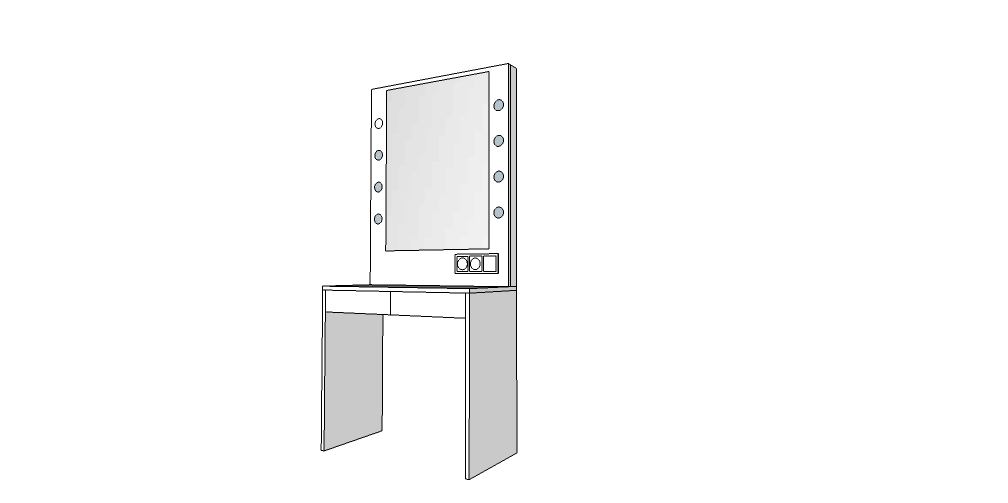 Izmēri: augstums: 1750 mmplatums: 800 mmgalda virsmas dziļums: 400 mmKorpusa materiāls:  18mm LKSP ar 2mm ABS  Egger LKSP.Tonis EGGER saskaņojams ar pasūtītāju. Uz paneļa uzlīmēts spogulis ar slīpētām malām. Gar spoguļa sāniem iestrādāts apgaismojums kopā 8 gab. 4W E27 LED spuldzes. Patronas iestrēdātas panelī, vadi paslēpti 60 mm brīvrūmē starp paneli un sienu . Zem spoguļa paredzēts iegriezums divām kontaktligzdām un slēdzim.Zem galda virsmas divas atvilktnes 100 mm seklas, vadotnes – 2 kompl.  Blum Tandem nepilna izvilkuma, ar bremziKatra atvilkne slēdzama. 6 gab.2.Spoguļgalds VIP grimmētavai.Augstums: 1750 mmPlatums: 800 mmGalda dziļums: 400 mmKorpusa materiāls:  25 mm LKSP ar 2mm ABS  Egger LKSP .Tonis EGGER saskaņojams ar pasūtītāju. Uz paneļa uzlīmēts spogulis ar slīpētām malām. Gar spoguļa sāniem iestrādāts apgaismojums kopā 8 gab. 4W E27 LED spuldzes. Patronas iestrādātas panelī, vadi paslēpti 60 mm brīvrūmē starp paneli un sienu . Zem spoguļa paredzēts iegriezums divām kontaktligzdām un slēdzim. Zem galda virsmas divas atvilktnes 100 mm seklas, vadotnes – 2 kompl.  Blum Tandem nepilna izvilkuma, ar bremziKatra atvilkne slēdzama. 1 gb.3.Panelis ar pakaramajiem āķiem.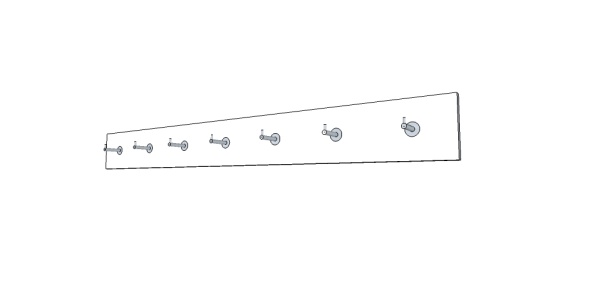 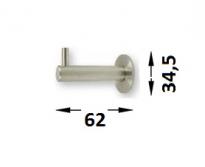 Izmēri:  1400 x 150 x18  mmMateriāls:  18 mm LKSP ar 2mm ABS.  Tonis EGGER saskaņojams ar pasūtītāju. Pakaramie āķi:  Hafele, nerūsējošā tērauda. 3 gb.4.Skapis ar drēbju stangu.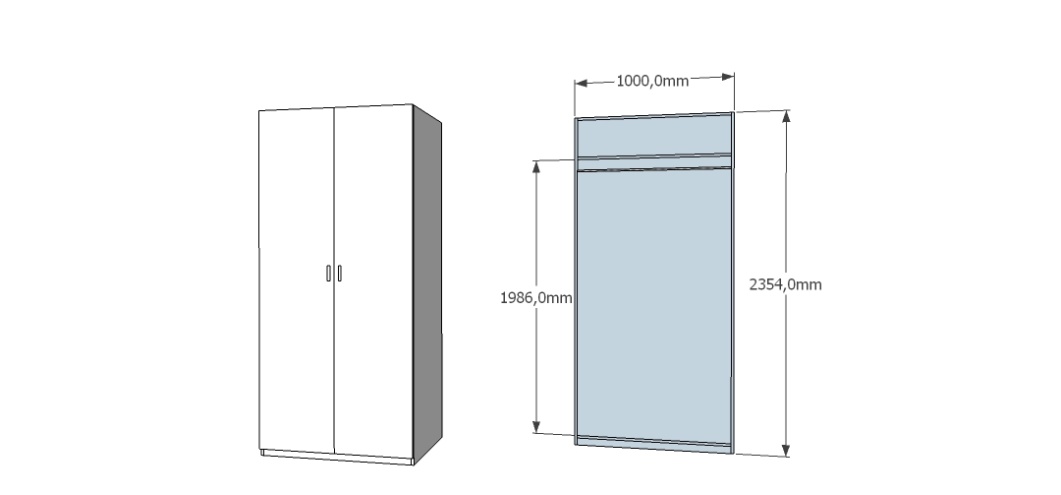 Izmēri :  2354 x 1000 x 600  mmMateriāls:  18 mm LKSP ar 2mm ABS.  Tonis EGGER saskaņojams ar pasūtītāju. Drēbju stanga, 1 plaukts virs stangas. Divas veramas durvis , eņģes Blum  ClipOn , ar bremzi . Rokturi- skavas tipa.4 gb.5.Galds ar atvilkņu bloku.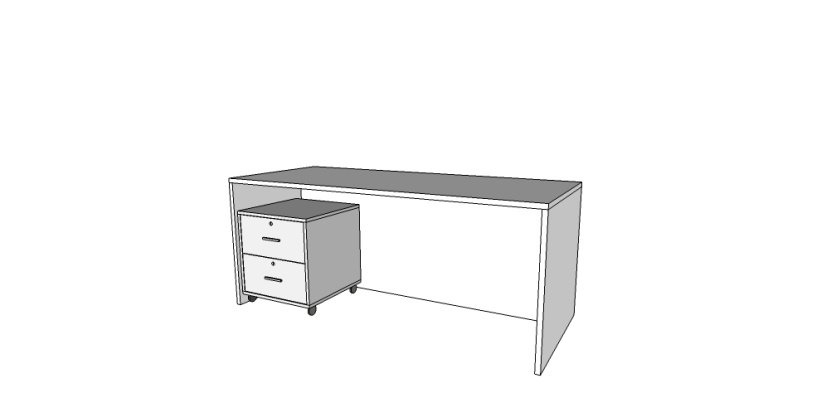 Galda izmēri:  augstums 750 mm; garums 1800 mm; dziļums 750 mm . Materiāls:  25 mm LKSP ar 2mm ABS.  Tonis EGGER saskaņojams ar pasūtītāju.Atvilkņu bloks uz ritenīšiem , ar divām atvilktnēmIzmērs: 500 x500x500 mm; Materiāls atvilkņu blokam:  25 mm LKSP ar 2mm ABS.  Tonis EGGER saskaņojams ar pasūtītāju.Atvilknes aprīkotas ar Blum Tandem Blumotion 550H mehānismu,slēdzamas, rokturi- skavas tipa.4 gb.6.Dokumentu - rekvizītu skapis.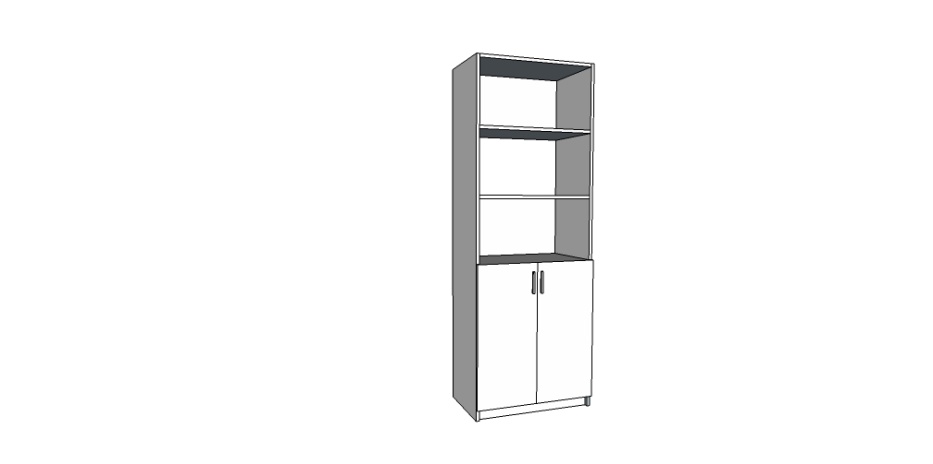 Augstums 1950 mm; platums 700 mm; dziļums 400 mm. Materiāls:  18 mm LKSP ar 2mm ABS.  Tonis EGGER saskaņojams ar pasūtītāju.  Stingrā mugursiena  korpusa tonī. Vaļējā daļā plaukti 2 gab. maināma augstuma. Aiz slēdzamām durtiņām plaukti 2 gab. 6 gab.7.Koka sols.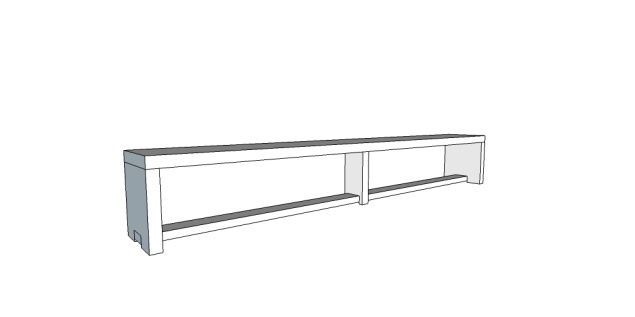  Garums 2000 mm, dziļums 250 mm, augstums 300 mm . Izgatavots no priedes masīvkoka. Lakots - toni saskaņot ar pasūtītāju.10 gab.8.Biroja galds ar kumodi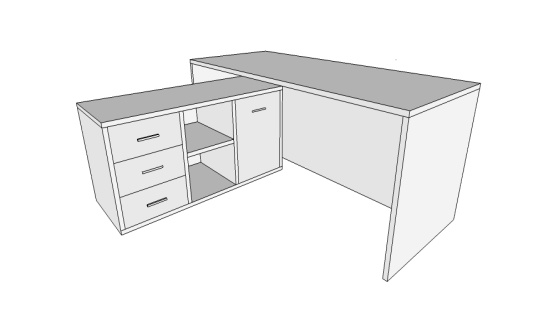 Galda izmēri: 750x1800x 750 mm . Materiāls:  25 mm LKSP ar 2mm ABS.  Tonis EGGER saskaņojams ar pasūtītāju. Kumodes  izmēri : augstums 600 mm; garums 1350 mm; dziļums 500 mm. Māteriāls: korpuss tāds pats kā galdam. Fasādes un atvilkņu korpusi 18  mm LKSP ar 2mm ABS. Atvilknes aprīkotas ar Blum Tandem Blumotion 550H mehānismu. Vaļējā daļā plaukti 2 gab. maināma augstuma.Tonis EGGER saskaņojams ar pasūtītāju.Stingrās mugursienas (18 mm ) mēbeles korpusa tonī.7 gb.9.Skapis ar izvelkamu drēbju stangu .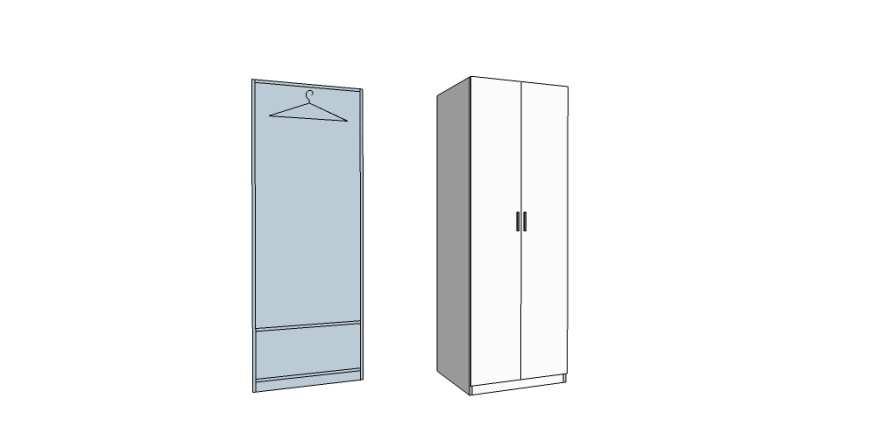 Augstums 1950 mm; platums 700 mm; dziļums 400 mm. Materiāls:  18 mm LKSP ar 2mm ABS.  Tonis EGGER saskaņojams ar pasūtītāju.  Stingrā mugursiena (18mm)  korpusa tonī. Izvelkamā stanga-  piemērota drēbju pakaramajiem.  Apakšā 1 plaukts. Rokturi- skavu tipa. 8 gab.10.Apspriežu telpas galda komplekts.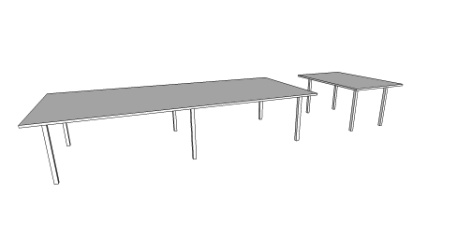 Galda virsmas izmērs 2750x 1200 mm un 750 x 1200 mm. Alumīnija rāmju sistēmas kājas- U veida profili, Materiāls:  25 mm LKSP ar 2mm ABS.  Tonis EGGER saskaņojams ar pasūtītāju.  kompl.11.Virtuves iekārtas komplekts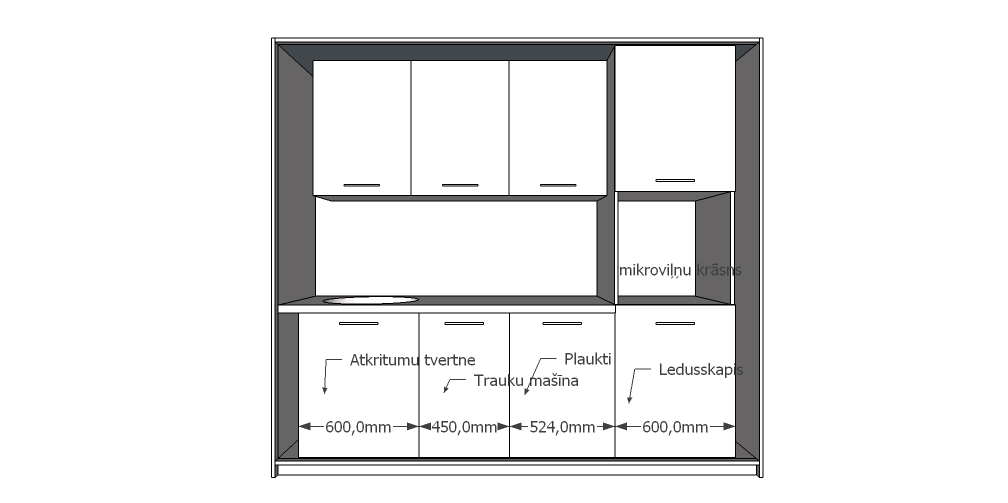 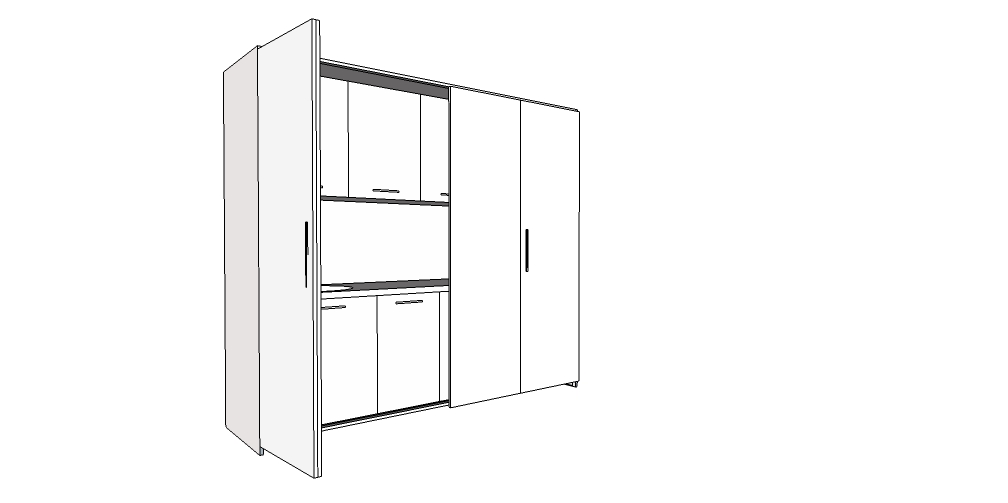 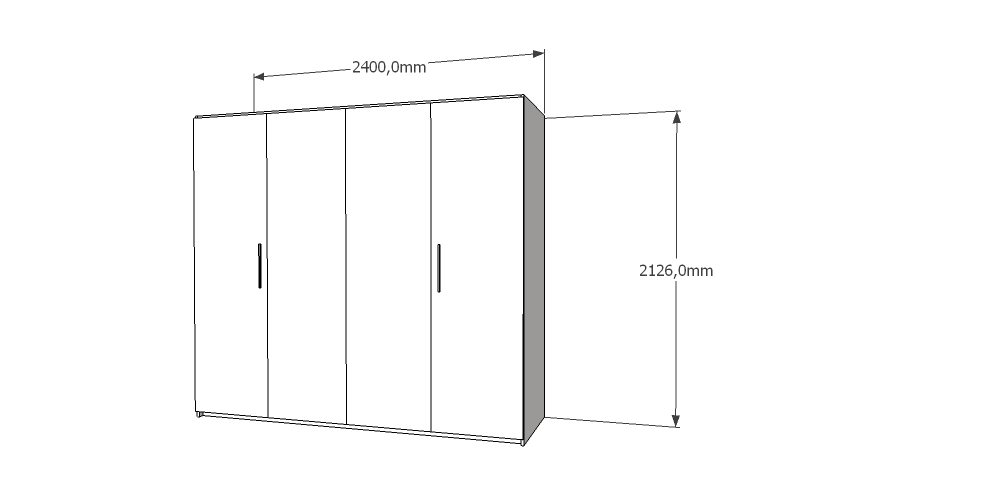 Virtuves iekārta iebūvēta konstrukcijā ar bīdāmām- salokāmām durvīm. Paredzēt vietu iebūvējamai sadzīves tehnikai. Sienas skapjos 2gb.plaukti ar maināmiem augstumiem.Grīdas skapjos 2gb. plaukti ar maināmiem augstumiem.Kopējais augstums: 2,16 mKopējais platums: 2,4 mMateriāls:  18 mm LKSP ar 2mm ABS.  Tonis korpusam EGGER saskaņojams ar pasūtītāju,  tonis fasādēm EGGER saskaņojams ar pasūtītāju.Eņģes- Blum Clip on ar bremzi. Egger plastikāta galda virsma (38 mm ) un sienas panelis (9,2 mm) .Toni saskaņot ar pasūtītāju . Trauku reste iebūvēta sienas skapī virs izlietnes . , atkritumu tvertne ar vāku, piestiprināta pie durvīm. Rokturi- skavu tipa.1 gb.Nr.PkNosaukumsSkiceVizualizācijaTehniskais aprakstsSkaits12.Mīksti polsterēta sēdmēbele - sols.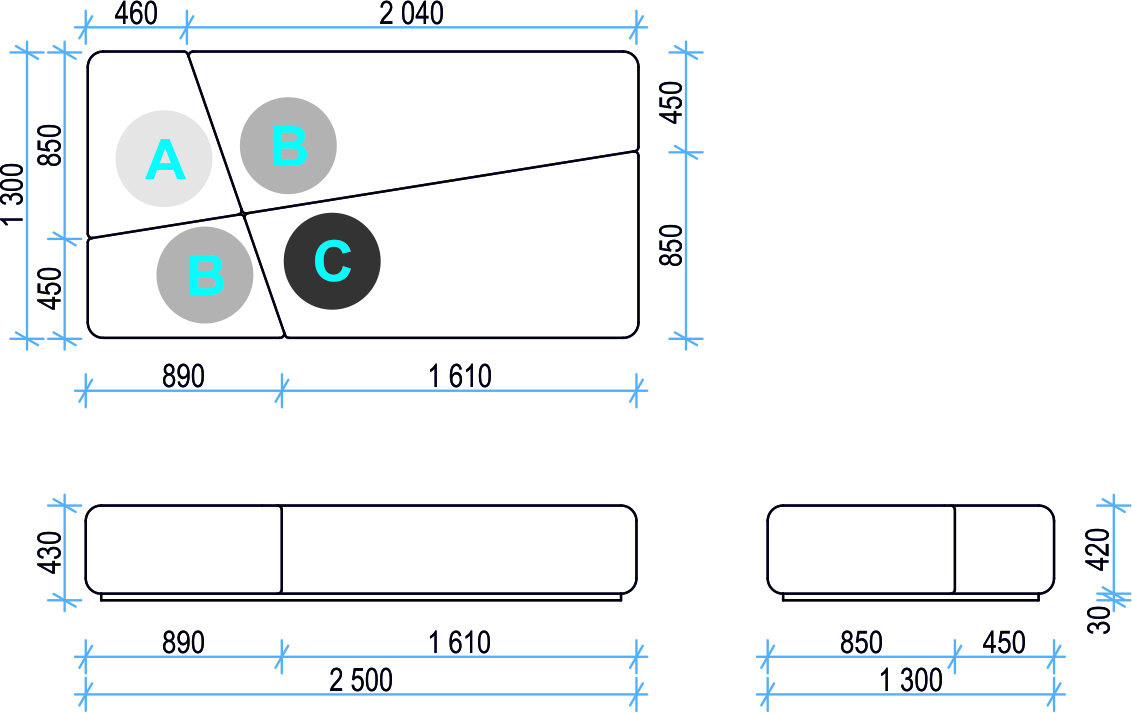 Izmēri: 2500 x 1300 x 440. Konstrukcija: saplākšņa karkass ar stiprības ribām, no sāniempolsterēts ar 5 mm biezu nedegošu poliuretānu ar trikotāžu virskārtā. Sēdvirsmas paneļa pamatni veido saplāksnis 15 mm biezumā untrīskārša poliuretāna (blīvums 100kg/m3 apakšējā,42kg/m3 - vidējā un 25kg/m3 virsējā slānī) spilvenu kombinācija.Katras kārtas biezums ir 20 - 30 mm. Paneļa PU spilvenu virsmair pārklāta ar sinteponu 30 mm biezumā un tapsēta ar audumu.Cokolam piestiprināta dekoratīva nerūsējošā tērauda līste. Auduma pārvalks trīs dažādās krāsās (saskaņā ar skici), vīles starpdažādu krāsu audumiem iedziļinātas sēdvirsmā, veidojot četrasatsevišķas zonas.Audums: augstas kvalitātes, Poliestera - Trevira CS nedegošs,audums ar nodilumizturību vismaz 100 000 cikli pēc Martindale skalas,un svaru vismaz 340 g/m2. Ugunsnoturība saskaņā ar EN 1021.Auduma krāsas:1. zona C - tumši pelēks, viendabīgs ( Krāsa - tuva NCS S-7502Y )2., 3. zona B - tumši pelēks, lāsumains, tumši un gaiši pelēkas krāsassajaukums (Krāsa - tuva NCS S-4502Y )4. zona A - gaiši pelēks, lāsumains, tumši un gaiši pelēkas krāsassajaukums (Krāsa - tuva NCS S-2502Y )6 gb.13.Kafejnīcas stāvgalds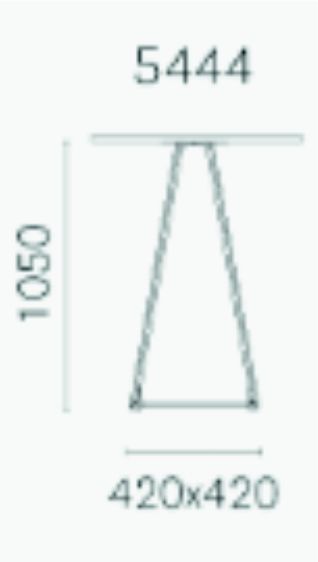 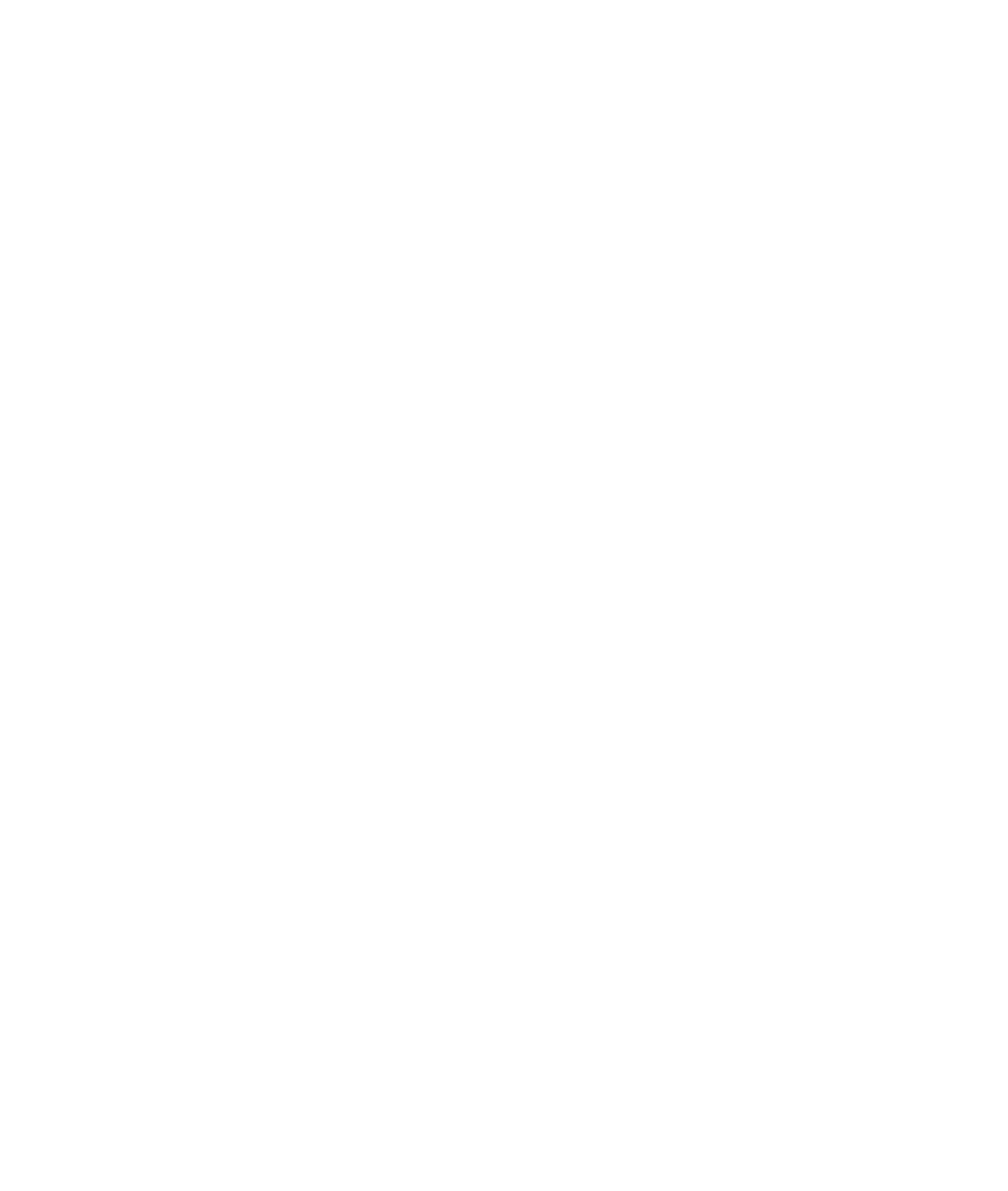 Galda virsma ar centrālo kāju. Galda kāja: trapecveida centrālā kāja- konstrukcija no krāsotiem metāla stieņiem saskaņā ar foto; detaļas metinātas, skrūvētas.
apdare- pulverkrāsas krāsojums Black/Nero pamatnes izmērs- 420 x420.Galda virsma: apaļa #nierēta, tonēta lakota GALDA VIRSMAD= 700 mm ;apdare- AN Black/Nero.8 gb.14.Vienpusējs sols aratzveltni un āķustatīvu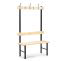 Sola kāju rāmis izgatavotsno izturīga cauruļveidatērauda, un tā virsmas irpulverkrāsotas. Sola kājasaprīkotas ar savienotājiem,kas nodrošina papildustabilitāti. Sola sēdvirsmaslīstes, atzveltne un āķustatīvs izgatavoti no lakotapriedes koka.  ķiizgatavoti no galvanizētametāla. Augstums1600mm., dziļums400mm., garums1000mm., sēdekļaaugstums 430mm., rāmjakrāsa: melna, āķu skaits:6gb.5 gb.15.Vienpusējs sols aratzveltni un āķustatīvuSola kāju rāmis izgatavotsno izturīga cauruļveidatērauda, un tā virsmas irpulverkrāsotas. Sola kājasaprīkotas ar savienotājiem,kas nodrošina papildustabilitāti. Sola sēdvirsmaslīstes, atzveltne un āķustatīvs izgatavoti no lakotapriedes koka.  ķiizgatavoti no galvanizētametāla. Augstums1600mm., dziļums400mm., garums2000mm., sēdekļaaugstums 430mm., rāmjakrāsa: melna, āķu skaits:12gb.24 gb.16.Vienpusējs sols aratzveltni un āķustatīvuSola kāju rāmis izgatavotsno izturīga cauruļveidatērauda, un tā virsmas irpulverkrāsotas. Sola kājasaprīkotas ar savienotājiem,kas nodrošina papildustabilitāti. Sola sēdvirsmaslīstes, atzveltne un āķustatīvs izgatavoti no lakotapriedes koka.  ķiizgatavoti no galvanizētametāla. Augstums1600mm., dziļums400mm., garums1500mm., sēdekļaaugstums 430mm., rāmjakrāsa: melna, āķu skaits:12gb.3 gb.17.Biroja-konferenču krēsls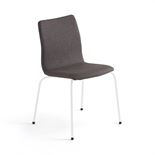 Krēsls ar viengabalainu sēdekli un atzveltni. Ar pilnībā metinātu rāmi. Krēslam ir viengabalainas formas, polsterēts sēdeklis un atzveltne, Visa sēdekļa daļa ir polsterēta un pārvilkta ar nodilumizturīgu audumu.. Sēdekļa augstums: 460mm., sēdekļa dziļums 380mm., sēdekļa platumss 410mm., Sēdekļa krāsa - pelēka, statīva materiāls - tērauda, krēsla svars 6kg.24 gb.